Priorities for the WeekWeekly Calendar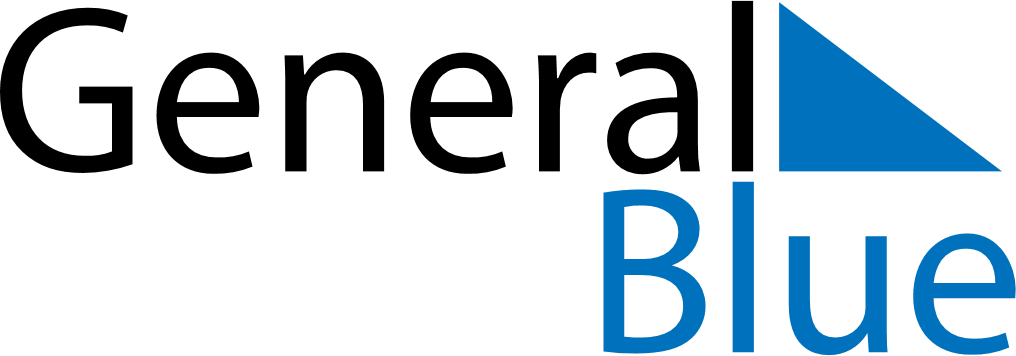 April 6, 2020 - April 12, 2020Weekly CalendarApril 6, 2020 - April 12, 2020Weekly CalendarApril 6, 2020 - April 12, 2020Weekly CalendarApril 6, 2020 - April 12, 2020Weekly CalendarApril 6, 2020 - April 12, 2020Weekly CalendarApril 6, 2020 - April 12, 2020Weekly CalendarApril 6, 2020 - April 12, 2020Weekly CalendarApril 6, 2020 - April 12, 2020MONApr 06TUEApr 07WEDApr 08THUApr 09FRIApr 10SATApr 11SUNApr 126 AM7 AM8 AM9 AM10 AM11 AM12 PM1 PM2 PM3 PM4 PM5 PM6 PM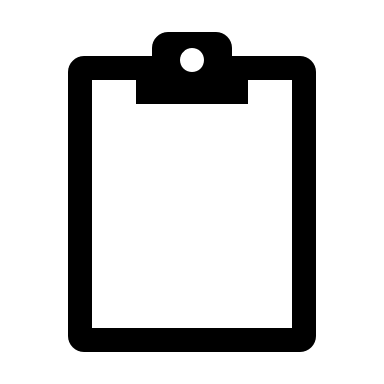 